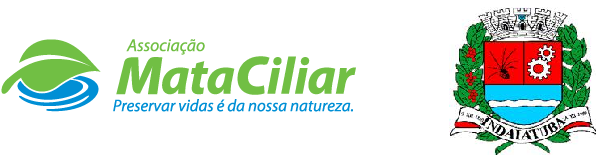 RELATÓRIO RECEBIMENTO DE ANIMAIS PERÍODO DE 21/04/2021 à 20/05/2021Fauna Silvestre recebida pelo CRAS - AMC proveniente do Município de INDAIATUBA.Data: ___/____/____				Assinatura:_______________RGDATA DE ENTRADANOME POPULARNOME CIENTÍFICO3274430/04/2021Ouriço cacheiroSphiggurus villosus3277203/05/2021Corujinha do matoMegascops choliba3279707/05/2021Asa de telhaAgelaioides badiusTOTAL3 ANIMAIS3 ANIMAIS3 ANIMAIS